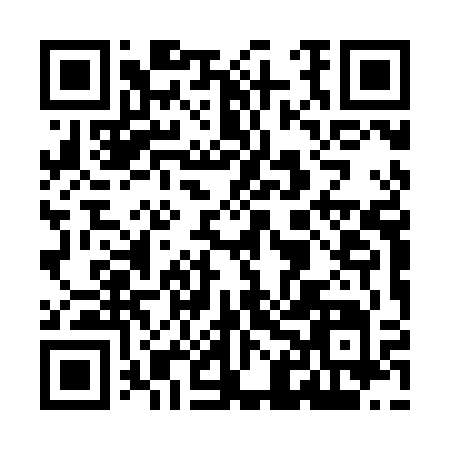 Prayer times for Dobrzen Wielki, PolandWed 1 May 2024 - Fri 31 May 2024High Latitude Method: Angle Based RulePrayer Calculation Method: Muslim World LeagueAsar Calculation Method: HanafiPrayer times provided by https://www.salahtimes.comDateDayFajrSunriseDhuhrAsrMaghribIsha1Wed2:575:2212:465:528:1010:242Thu2:545:2012:465:538:1210:273Fri2:515:1812:455:548:1310:304Sat2:475:1712:455:558:1510:335Sun2:445:1512:455:568:1610:366Mon2:405:1312:455:578:1810:397Tue2:375:1212:455:588:2010:428Wed2:335:1012:455:598:2110:469Thu2:315:0812:456:008:2310:4910Fri2:305:0712:456:018:2410:5211Sat2:295:0512:456:018:2610:5312Sun2:295:0412:456:028:2710:5313Mon2:285:0212:456:038:2910:5414Tue2:275:0112:456:048:3010:5515Wed2:274:5912:456:058:3210:5516Thu2:264:5812:456:068:3310:5617Fri2:264:5612:456:078:3410:5718Sat2:254:5512:456:078:3610:5719Sun2:254:5412:456:088:3710:5820Mon2:244:5212:456:098:3910:5821Tue2:244:5112:456:108:4010:5922Wed2:234:5012:456:118:4111:0023Thu2:234:4912:456:118:4311:0024Fri2:234:4812:466:128:4411:0125Sat2:224:4712:466:138:4511:0226Sun2:224:4612:466:148:4611:0227Mon2:224:4512:466:148:4711:0328Tue2:214:4412:466:158:4911:0329Wed2:214:4312:466:168:5011:0430Thu2:214:4212:466:168:5111:0431Fri2:204:4112:466:178:5211:05